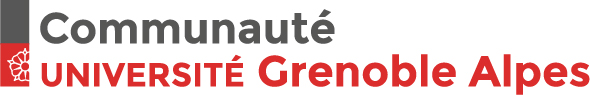 Formulaire de candidature LLSH à  l’Habilitation à Diriger des RecherchesAnnée universitaire                       /      ETAT-CIVIL :Nom : Prénom : Date de naissance : Adresse postale : Adresse électronique : Tél (domicile) : Tel (portable) : ETABLISSEMENT DE RATTACHEMENT :Spécialité  : Grade : Etablissement d’affectation : Sujet du mémoire de HDR : Je m’engage à ne pas déposer au cours de cette même année universitaire une demande d’inscription en HDR dans un autre établissement que la Communauté Université Grenoble Alpes.Date : 					SignatureAvis motivé du Directeur ou de la Directrice du laboratoire de rattachement du candidat ou de la candidate : Avis favorableAvis défavorableDate : Nom, prénom et titre du Directeur ou de la Directrice du laboratoire : Signature : Proposition de Jury(ce jury devra être confirmé au plus tard deux mois avant la date de soutenue prévuevia le document "Composition définitive du jury de soutenance" en annexe)Rapporteur.e.s : 3 rapporteur.e.s dont au moins 2 extérieur.e.s à la Communauté Université Grenoble Alpes et à l’établissement de rattachement du candidat ou de la candidate non membre de la Communauté Université Grenoble Alpes.  Membres du jury :  Avis motivé du Président ou de la Présidente du Comité HDRNOM et PRENOM du candidat ou de la candidate :SPECIALITE HDR  (voir le détail sur la liste fournie) : Sur la qualité de la candidature,  les rapporteur.e.s et le jury pressentisAvis favorableAvis défavorableDate : Nom, prénom : Signature :Avis du Collège doctoralRéservé à l’administration Autorisation d’inscription administrative en vue de la soutenance HDR Au vu des éléments qui précèdent, Nadine Massard, Directrice-adjointe du Collège doctoralAutoriseN’autorise pas  l’inscription à la HDRDate : Signature :Nom et prénomGradeEtablissement de rattachement et adresse complète.MailNom et prénomGradeEtablissement de rattachement et adresse complète.Mail